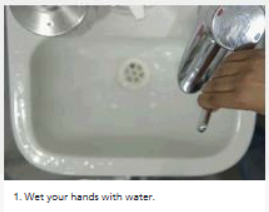 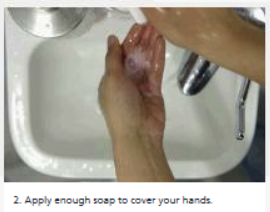 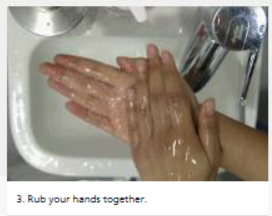 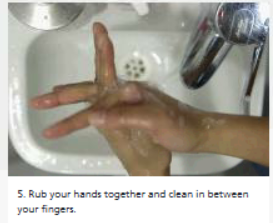 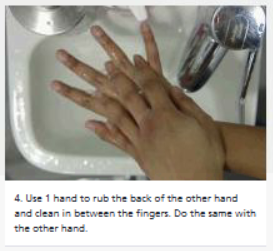 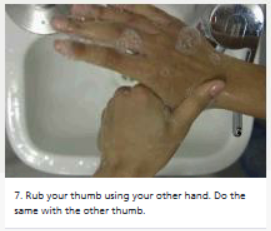 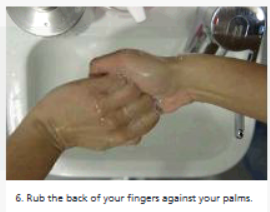 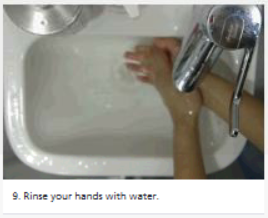 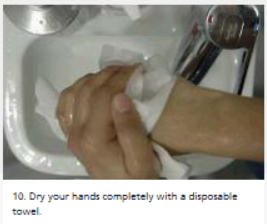 Mycie rąkPrzeczytaj uważnie zdania i przyjrzyj się ilustracjom.Uzupełnij poniższe zdania bez patrzenia na powyższe zdania i obrazki. Użyj słów z ramki.________ ręce ciepłą wodą .________ obydwie dłonie .________ jedną dłonią o drugą.________ pomiędzy palcami. ________ wierzch dłoni i między palcami. .________ kciuki.________ dokładnie paznokcie i czubki palców.________ dłonie wodą.________ dłonie czystym bawełnianym ręcznikiem lub papierowym ręcznikiem..